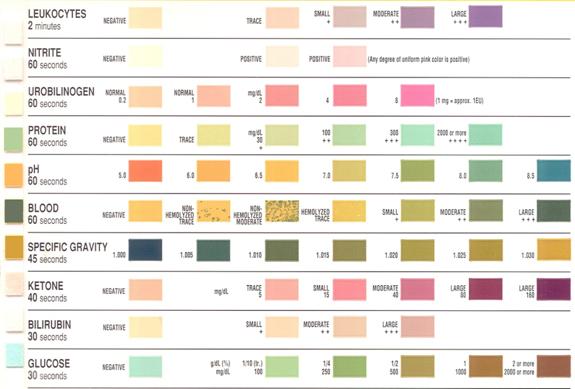 What do the results indicate?Abnormal Acidity levels (pH):  may indicate kidney or urinary tract disorderSpecific gravity (SG): shows how concentrated your urine is. Higher levels indicate low fluid intakeProtein: high levels indicate kidney problemsSugar: normally low in urine. High levels may indicate diabetes, further testing is indicatedKetones: should not be present in urine. Presence indicates probable diabetes, further testing indicated Bilirubin:  product of RBC breakdown that is normally processed in liver. Presence of bilirubin in urine may indicate liver disease or damageNitrites / leukocytes: both are byproducts of WBCs.  If present in urine, it may suggest UTI.Blood: if present in urine, may mean kidney damage, infection, kidney stones or bladder stones, bladder cancer or blood disorders.